  Vlastní seznam literárních děl k ústní maturitní zkoušce 
z Českého jazyka a literatury ve školním roce 2021/22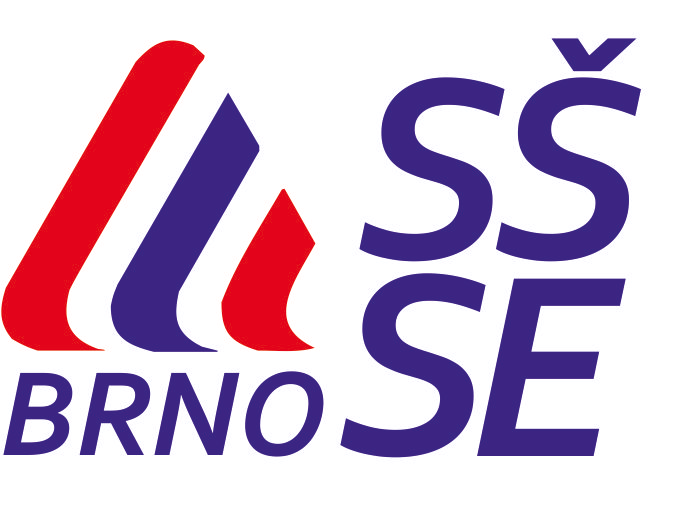 Jméno a příjmení předkládajícího: doplnit        Třída: doplnit	Datum: doplnit   Pozn. Student si upraví tabulku – přidá/odstraní řádky podle vlastní potřeby. Pravidla výběru knih najde v seznamu 60 děl na stránkách školy. Tento zvýrazněný text před tiskem smaže.Podpis předkládajícího:Česká a světová literatura do konce 18. stoletíNázev dílaWilliam Shakespeare Romeo a Julie  MoliereLakomec   BoccaccioDekameronČeská a světová literatura 19. stoletíNázev dílaN. V. GogolRevizor K. J. ErbenKytice V. HugoBídníciCharles Dickens Oliver Twist K. H. MáchaMáj Česká literatura 20. a 21. stoletíNázev dílaK. ČapekBílá nemocO. PavelSmrt krásných srncůV. DykKrysař  V. Vančura Rozmarné léto   Ladislav Fuks Spalovač mrtvolK. ČapekPovídky z jedné kapsyJohn Steinbeck O myších a lidech  Světová literatura 20. a 21. stoletíNázev dílaE. HemingwayStařec a mořeE. M. RemarqueNa západní frontě klid    R. Rolland Petr a LucieGeorge Orwell 1984Franz Kafka Proměna 